p r a y . e v a n g e l i z e . d i s c i p le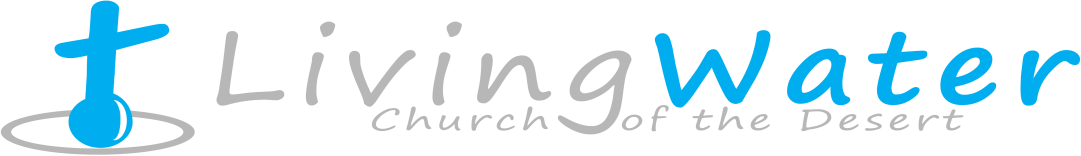     March 5, 2017                     Message: Healing Lessons from Jesus                  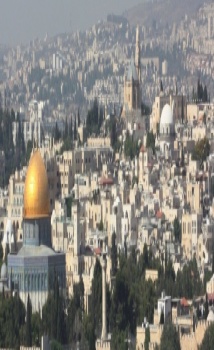                                          Mark 5:21-36“Go and make disciples of all nations baptizing….and teaching them to obey everything I commanded you”-Mt.28:20.OUTLINE: Healing is the saints’ bread!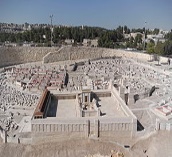 1. The afflicted woman believed Jesus.2. The afflicted woman touched  Jesus. 3. The afflicted woman received virtue4. The affected woman revered  Jesus."INVITE a FRIEND" in this month . John 15:8-"By this my Father is glorified, that you bear much fruit; so will be my disciples." A definite trait of a disciple is his love for lost. Make a list of at least five friends, pray for them daily and then invite them to a worship service. You will bear fruit based on God's Word.      ________________________________________________________________                                Wednesday Worship Service 7 PMWe study the Book of 1 Thessalonians at 7 PMThis is a book that will really help you to know Jesus Christ. The Power of Generosity.  “Not because I desire a gift: but I desire fruit that may abound to your account.”   Philippians 4:17 1. The Spirit enabling power, “I can do all things through Christ       Phil. 4:132. The Philippians shared…….in the preaching of the gospel diligently     4:143. The Philippians' example….of giving and sharing in Paul’s ministry     4:154. The Philippians' vision ……to evangelize the Gentiles in every city      4:155. The Philippians' virtue …….they sent help in Thessalonica to Paul        4:166. The Philippians' fruit ……...the fruit of giving will bless the saints        4:177. The Philippians' account….. the fruit will abound in the saints’ account 4:178. The spiritual account………the giving of saints goes in God’s account  4:17 
The Enormous Provision in the great promise,” And God will supply all your need according to His riches in glory by Christ Jesus”-Philippians 4:19                                              WHO IS JESUS?       1. Jesus means “God is Salvation”   8. Jesus is the greatest prophet2. Jesus was born in Bethlehem;      9. Jesus gave us 300 prophecies/1st coming  3. Jesus is the greatest warrior        10.Jesus is only the Savior of the World     4  Jesus had disarmed Satan;           11.Jesus is the person to be worshiped     5. Jesus gave us the written Word.  12.Jesus has a choir of millions of angels6. Jesus gave us the whole Bible     13.Jesus is the Architect of my Temple      7. Jesus is the best composer;          14.Jesus fills my Temple with His glory!                      Water Baptism-Why should I be baptized? 1. Jesus has commended us in the Great Commission to be baptized. 2. Jesus was baptized in water and the Holy Spirit descended on Him. 3. It’s your declaration of faith to follow Christ and be a His disciple                                    Pray for:The protection of the families represented in our church.For every believer in the church to become an ambassador for Christ.Fruitful evangelism on Thursday in downtown Palm Springs.The protection of the believers in N. Korea, China, India, Iraq, Iran. Every believer to become a disciple of the Lord Jesus Christ.                             SCHEDULE  FOR  THIS  WEEKWednesday     6 pm- Prayer Service.    2017           7 pm- Worship Service and study of the Book of 1 Thessalonians                                 8 pm-  Fellowship on every Wednesday.Thursday        7 pm- Street Fair University in Downtown  in front                                             of the Sonny Bono Statue.Saturday         11 Am Prayer for the sick, the church and revival.        Sunday            10 am- Prayer Service.                        11am-Worship Service.                         11am- Children Ministry from 11am until 12:10 am.                                   Fellowship after every service.                          11:30am-Youth Ministry until 12:15.                    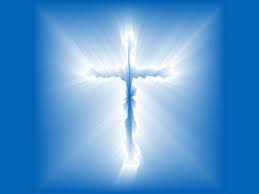 Living Water Church 5000 Calle San Raphael #c5                                                             info@livingwaterps.orgPalm Springs, CA 92264                                                                       (760) 898-5848